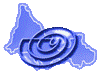 Ассоциация Оренбургский университетский (учебный) округ». Орский филиалОрский гуманитарно-технологический институт (филиал) ОГУприглашают учащихся 10 и 11 классов на Региональные предметные олимпиады в режиме онлайн, которые пройдут 02 декабря  2020 года с 15.00 до 17.00 по следующим предметам:– иностранный язык (английский),– иностранный язык (немецкий),– иностранный язык (французский),– история,– литература,– обществознание,– экономика,– безопасность жизнедеятельности,– информатика,– математика,– русский язык,– физика,– химия.Примечание: В указанное время входит и период получения ссылки по предмету и отправки задания.Для участия в олимпиаде необходимо 30 ноября до 17.00 подать заявку по форме с указанием электронного почтового ящика по адресу erofeeva.okrug56@yandex.ru, на который участнику будет выслана ссылка 02.12.2020 года до начала олимпиады по заявленному предмету:Олимпиады в GoogleРуководитель предмета предоставляет ссылку по электронному адресу ученика.Учащиеся проходят по ссылке, выполняют задание, нажимают клавишу «Отправить».Олимпиады в BloggerПо ссылкам учащиеся перейдут в блог по предмету. Там будет сообщение со ссылкой на текст олимпиады и электронный адрес, куда отправлять результаты.Ссылки на тексты олимпиад появятся непосредственно к началу.Олимпиада через облакоУчащиеся запрашивают вход и выполняют задания.Вопросы, помощьПо всем вопросам можно обращаться к координатору Асеевой Наталье Сергеевне по телефону  332559 (для жителей Орска) или 89058452559.  Оргкомитет№ п/пФамилия Имя ученикаКлассШкола/гимназия город(поселок)предметE-mail1.Иванов Сергей10бСОШ № 1,п. НовоорскхимияivanjV@mail.ru   2.